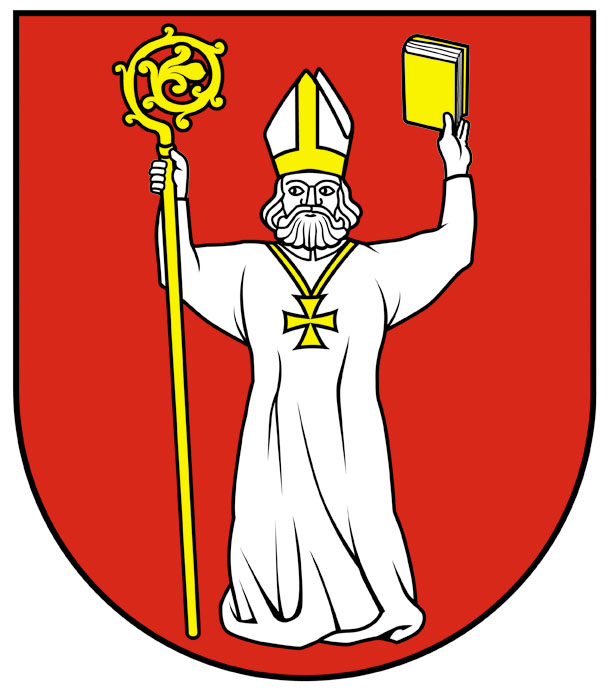 záverečný účet obce tekovské lužanyza rok 2014Záverečný účet obce upravuje § 16 zákona č. 583/2004 Z.z. o rozpočtových pravidlách územnej samosprávy v znení neskorších predpisov.Výpis z legislatívy:po skončení rozpočtového roka obec údaje o rozpočtovom hospodárení súhrnne spracuje do záverečného účtu obce,obec finančne usporiada svoje hospodárenie vrátane finančných vzťahov k zriadeným alebo založeným právnickým osobám, k fyzickým osobám – podnikateľom a právnickým osobám, ktorým poskytli prostriedky svojho rozpočtu,usporiada finančné vzťahy k štátnemu rozpočtu, štátnym fondom, rozpočtom iných obcí a k rozpočtom vyšších územných celkov,záverečný účet obce obsahuje najmä:údaje o plnení rozpočtu v členení na bežný rozpočet, kapitálový rozpočet a finančné operácie v súlade s rozpočtovou klasifikáciou,bilanciu aktív a pasív,prehľad o stave a vývoji dlhu,údaje o hospodárení príspevkových organizácií v ich pôsobnosti,prehľad o poskytnutých zárukách podľa jednotlivých príjemcov,údaje o nákladoch a výnosoch podnikateľskej činnosti.nevyčerpané účelovo určené prostriedky poskytnuté v predchádzajúcom rozpočtovom roku zo štátneho rozpočtu, rozpočtu Európskej únie alebo na základe osobitného predpisu, ktoré možno použiť v rozpočtovom roku v súlade s osobitným predpisom, sa na účely tvorby peňažných fondov pri usporiadaní prebytku rozpočtu obce podľa § 10 ods. 3 písm. a) a b) z tohto prebytku vylučujú,nevyčerpané účelovo určené prostriedky obec prevedie na osobitný účet obce a v nasledujúcich rozpočtových rokoch ich zaradí do rozpočtu obce ako príjmovú finančnú operáciu. Použitie prostriedkov na určený účel je výdavkom rozpočtu obce v nasledujúcich rozpočtových rokoch,o použití prebytku rozpočtu alebo o spôsobe vysporiadania schodku rozpočtu podľa § 10 ods. 3 písm. a) a b) rozhoduje obecné zastupiteľstvo pri prerokúvaní záverečného účtu obce,prebytok rozpočtu je zdrojom rezervného prípadne ďalších  peňažných fondov,schodok rozpočtu podľa § 10 ods. 3 písm. a) a b) obec vysporiada predovšetkým z rezervného fondu, z ďalších peňažných fondov alebo z návratných zdrojov financovania,pred schválením sa návrh záverečného účtu obce predkladá na verejnú diskusiu podľa osobitného predpisu (§ 9 ods. 2 zákona 369/1990 Zb. o obecnom zriadení)prerokovanie záverečného účtu obce sa uzatvára jedným z týchto výrokov:celoročné hospodárenie sa schvaľuje bez výhradceloročné hospodárenie sa schvaľuje s výhradamiak sa záverečný účet obce schváli s výhradami, obecné zastupiteľstvo je povinné prijať opatrenia na nápravu nedostatkov,návrh záverečného účtu obce sa prerokuje najneskôr do šiestich mesiacov po uplynutí rozpočtového roka.Záverečný účet obce Tekovské Lužany za rok 2014Obsah:Rozpočet obce na rok 2014Rozbor plnenia príjmov za rok 2014Rozbor plnenia výdavkov za rok 2014Vysporiadanie výsledku rozpočtového hospodárenia za rok 2014Tvorba a použitie peňažných fondovFinančné usporiadania vzťahov voči:zriadeným právnickým osobámzaloženým právnickým osobámštátnemu rozpočtuštátnym fondomostatným právnickým a fyzickým osobám – podnikateľomprehlásenie o podnikateľskej činnostiBilancia aktív a pasív k 31.12.2014Prehľad o stave a vývoji dlhuVyhodnotenie programového rozpočtu na rok 20141. Rozpočet obce na rok 2014Základným nástrojom finančného hospodárenia obce bol rozpočet obce na rok 2014.		Obec v roku 2014 zostavila rozpočet podľa ustanovenia § 10 ods. 7 zákona č.  583/2004 Z.z. o rozpočtových pravidlách územnej samosprávy a o zmene a doplnení niektorých zákonov v znení neskorších predpisov. Rozpočet obce na rok 2014 bol zostavený ako vyrovnaný.Hospodárenie obce sa riadilo podľa schváleného rozpočtu na rok 2014, ktorý bol schválený obecným zastupiteľstvom dňa 18.12.2013 uznesením č.487/2013. Prvá zmena rozpočtu obce bola vykonaná  a schválená obecným zastupiteľstvom dňa 1.10.2014   uznesením č.599/2014, ako prebytková.Druhá zmena rozpočtu obce bola schválená dňa 17.12.2014 uznesením č.26/2014, ako prebytková.Rozpočet obce na rok 2014	2. Rozbor plnenia príjmov za rok 20142.1 Bežné príjmy – daňové príjmya) Výnos z dane z príjmov poukázaný územnej samospráveZ predpokladanej finančnej čiastky vo výške 600 000,0 € z výnosu z dane z príjmov boli k 31.12.2014 poukázané prostriedky zo ŠR vo výške 590 356,24 €, čo predstavuje plnenie na 98,39 %.b) Daň z nehnuteľnostíZ rozpočtovaných 166 203,0 € bol skutočný príjem k 31.12.2014 vo výške 148 993,24 €, čo predstavuje 89,65 %. Príjmy dane z pozemkov boli vo výške 124 688,46 €, dane zo stavieb vo výške 24 022,23 € a dane z bytov vo výške 282,55 €. Za rozpočtový rok bolo uhradených 146 193,66 za nedoplatky z minulých rokov  3 082,13 €. K 31.12.2014 eviduje obec nedoplatky na dani z nehnuteľností vo výške 5 455,36 € za rok 2014.c) Daň za psaZ rozpočtovaných 2 750 € bol skutočný príjem k 31.12.2014 vo výške 2 696,54 €, čo predstavuje  98,06 % plnenie. Za rozpočtový rok bolo uhradených 2 540,14 €, za nedoplatky z minulých rokov 156,40 €.K 31.12.2014 eviduje obec nedoplatky na dani za psa vo výške 611,11 € za rok 2014, za min. roky 2 302,34 €.d) Daň za užívanie verejného priestranstvaZ rozpočtovaných 1 450 € bol skutočný príjem k 31.12.2014 vo výške 1 222,98 €, čo predstavuje plnenie 84,35%. Za rozpočtový rok bolo uhradených 1 222,98 €, za nedoplatky z minulých rokov 0 €.K 31.12.2014 eviduje obec nedoplatky na dani za užívanie verejného priestranstva vo výške 0 €.e) Daň za komunálny odpad a drobný stavebný odpadZ rozpočtovaných 35 000 € bol skutočný príjem k 31.12.2014 vo výške 33 939,85 €, čo predstavuje plnenie 96,97 %. Za rozpočtový rok bolo uhradených 29 537,71 €, za nedoplatky z minulých rokov  4 402,14 €.(do rozpočtu zapracovaná očakávaná výška príjmu) K 31.12.2014 eviduje obec nedoplatky na dani za komunálny odpad a drobný stavebný odpad vo výške 12 725,36 €, za min. roky 86 136,35 €.f) Daň za umiestnenie jadrového zariadeniaZ rozpočtovaných 26 361,00 € bol skutočný príjem k 31.12.2014 vo výške 26 361,33 €, čo predstavuje plnenie 100,00 %. Za rozpočtový rok bolo uhradených 26 361,33 €, za nedoplatky z minulých rokov 0 €.K 31.12.2014 eviduje obec nedoplatky na dani za umiestnenie jadrového zariadenia vo výške 0 €.2.2 Bežné príjmy – nedaňové príjmya) Príjmy z podnikania a z vlastného majetkuZ rozpočtovaných 42 500,0 € bol skutočný príjem k 31.12.2014 vo výške 43 952,38 €, čo predstavuje plnenie 103,42 %.Ide o príjem z prenajatých pozemkov vo výške 7 963,55 €, príjem z prenajatých budov vo výške 23 954,33 €, príjem z prenajatých strojov a zariadení (ČOV) vo výške  12 034,50 €.b) Administratívne poplatky a iné poplatky a platbyZ rozpočtovaných 59 600,0 € bol skutočný príjem k 31.12.2014 vo výške 68 944,62 €, čo predstavuje plnenie 115,68 %.Ide o príjem zo správnych poplatkov vo výške 23 201,29 €, za porušenie predpisov vo výške 2 285,0 €, za používanie multifunkčného ihriska vo výške 692,0 €, za predaj výrobkov, tovarov a služieb vo výške  5 705,49 €, za stravné zamestnancov OcÚ vo výške 6 355,39 €, za stravné zamestnancov a žiakov ZŠ vo výške 30 705,45 €.c) Iné nedaňové príjmyZ rozpočtovaných 762,0 € bol skutočný príjem k 31.12.2014 vo výške 695,51 €, čo predstavuje plnenie 91,27 %.Ide o príjem z úverov a vkladov vo výške 83,65 € , z výťažkov z lotérií vo výške 370,66 €, z refundácie 241,20 €.2.3 Bežné príjmy – ostatné príjmyObec prijala nasledovné granty a transfery:Granty a transfery boli účelovo viazané a boli použité v súlade s ich účelom.2.4 Kapitálové príjmyZ rozpočtovaných 282 356,0 € bol skutočný príjem k 31.12.2014 vo výške 248 915,95 €, čo predstavuje plnenie 88,16 %.Ide o príjem z predaja pozemkov vo výške 1 351,0 €, z dotácie na rekonštrukciu parku vo výške 31 004,37 €, z dotácie na výstavbu Zberného dvora vo výške 216 560,58 €.2.5. Príjmové finančné operácieObec v roku 2014 mala príjem z vrátenia výpomoci fyzickým osobám vo výške 79,67 €, z tvorby rezervného fondu obce vo výške 11 320,0 € z prebytku hospodárenia v roku 2013.2.6. Príjmy rozpočtových organizácií s právnou subjektivitou2.6.1 Bežné príjmyIde o príjmy za MŠ, a školský klub detí vo výške 2 828,81 € a iné nedaňové príjmy – úroky z vkladov 5,16 €, a za stravné v  MŠ vo výške 11 577,13 €.Bežné príjmy rozpočtových organizácií s právnou subjektivitou:Základná škola .........................      623,70 €Základná škola s VJM .............       187,15 €Materská škola ........................   13 600,25 €2.6.2 Kapitálové príjmyKapitálové príjmy rozpočtových organizácií s právnou subjektivitou:Základná škola ......................... 0 €Základná škola s VJM .............  0 €Materská škola ........................  0 €3. Rozbor plnenia výdavkov za rok 20143.1 Bežné výdavkyv tom:a) Mzdy, platy, služobné príjmy a ostatné osobné vyrovnaniaZ rozpočtovaných 226 192,0 € bolo skutočné čerpanie  217 098,25 €, čo je  95,98 % čerpanie.Patria sem mzdové prostriedky pracovníkov obecného úradu, hospodárskej činnosti, obecnej polície, koordinátora aktivačnej činnosti,  kultúrneho strediska, komunitného centra, pracovníkov zariadenia školského stravovania.školy , MŠ – rozpočet 391 753,0 €, čerpanie 469 695,29 €, čo je 119,90 % čerpanieb) Poistné a príspevok do poisťovníZ rozpočtovaných 80 806,0 € bolo skutočné čerpanie 81 097,90 €, čo je  73,07 % čerpanie.Sú tu zahrnuté odvody poistného z miezd pracovníkov za zamestnávateľa.školy, MŠ – rozpočet 136 920 €, čerpanie 167 814,63 €, čo je 122,56 % čerpaniec) Tovary a službyZ rozpočtovaných 382 743,0 € bolo skutočné čerpanie 424 907,97 €, čo je 111,02 % čerpanie.Ide o prevádzkové výdavky všetkých stredísk OÚ, ako sú cestovné náhrady, energie, materiál, dopravné, rutinná a štandardná údržba, nájomné za nájom a ostatné tovary a služby.školy, MŠ – rozpočet  212 066,0 €, čerpanie 96 344,80€, čo je 45,43 % čerpanie.d) Bežné transferyZ rozpočtovaných 59 398,0 € bolo skutočné čerpanie 58 398,29 €, čo je 98,32 % čerpanie. Ide o transfery združeniam, na členské príspevky, sociálne služby – doplatok k stravovaniu dôchodcov , vianočné poukážky, pohrebné , jednorázové výpomoci občanom v HN, sociálne dotácie – stravovanie detí v HN, osobitný príjemca, rodinné prídavky.školy, MŠ – rozpočet 3 488,0 €, čerpanie 4 666,40 €, čo je 133,78 % čerpanie.e) Splácanie úrokov a ostatné platby súvisiace s úvermi, pôžičkami a návratnými finančnými výpomocamiZ rozpočtovaných 6 230,0 € bolo skutočné čerpanie 6 016,35 €, čo je 96,57 % čerpanie.3.2 Kapitálové výdavkyv tom:a)Výdavky verejnej správyNákup pozemkov                                          200,00 €b)Policajné službyZriadenie kamerového systému                3 534,00€c) Ochrana životného prostrediaVypracovanie PD – zberný dvor              5 940,00 €Výstavba zberného dvora                    222 030,45 €Vypracovanie PD – kanalizácia             14 400,00 € d) Občianska vybavenosťRekonštrukcia aut.zastávok – Hulvinky, Lužianky                                                                      4 203,60 €e)Kultúrne a športové službyPamätník                                              30 000,00 €f)Predškolská výchovaVypracovanie PD                                   3 800,00 € 3.3 Výdavkové finančné operácieZ rozpočtovaných 50 000 € bolo skutočné čerpanie k 31.12.2014 vo výške   50 725,00 €, v tom: návratné finančné výpomoci FO                                                               725,00 €splácanie istiny z bankového úveru (ZŠ)                                             50 000,00 €3.4 Výdavky rozpočtových organizácií s právnou subjektivitouZ rozpočtovaných 744 227,00 € bolo skutočné čerpanie 738 521012  €, čo je 99,23 % čerpanie.3.4.1 Bežné výdavkyBežné výdavky rozpočtových organizácií s právnou subjektivitou:Základná škola .........................   433 126,31 €Základná škola s VJM .............    165 629,48 €Materská škola ........................    139 765,33 €3.4.2 Kapitálové výdavkyKapitálové výdavky rozpočtových organizácií s právnou subjektivitou:Základná škola ......................... 0 €Základná škola s VJM .............  0 €Materská škola ........................  0 €4.  Vysporiadanie výsledku rozpočtového  hospodárenia za rok 2014Výsledok hospodárenia obce:výsledok hospodárenia z bežného rozpočtu bol prebytok vo výške  74 831,17 €bežné príjmy:      1 600 871,05 €bežné výdavky:   1 526 039,88 €výsledok hospodárenia z kapitálového rozpočtu bol schodok vo výške  35 192,10 €kapitálové príjmy:     248 915,95 €kapitálové výdavky:  284 108,05 €výsledok hospodárenia z rozpočtu finančných operácií bol schodok vo výške 39 325,33 €príjmové finančné operácie:       11 399,67 €výdavkové finančné operácie:    50 725,00 €celkový výsledok rozpočtového hospodárenia obce za rok 2014 podľa § 10 ods. 3 zákona              č. 583/2004 Z.z. o rozpočtových pravidlách územnej samosprávy a o zmene a doplnení       niektorých zákonov v znení neskorších predpisov je prebytok vo výške 313,74 €celkový výsledok rozpočtového hospodárenia obce za rok 2014 podľa § 10 ods. 3, písm. a) a b)je prebytok vo výške 39 639,07 € (z celkového výsledku rozpočtového hospodárenia súvylúčené finančné operácie)výsledok hospodárenia z akruálneho účtovníctva obce vedený v súvahe k 31.12.2014 bol           - 291 233,03 €.Výška prebytku po odčítaní účelovo viazaných dotácií 3 286,35 € - MRK ZŠ, je 36 352,72 €, z ktorého doporučujeme v súlade so zákonom č. 583/2004 Z.z. o rozpočtových pravidlách územnej samosprávy použiť 10 % na tvorbu rezervného fondu.5. Tvorba a použitie prostriedkov z peňažných fondovSociálny fond – ObecSociálny fond bol v roku 2014 tvorený vo výške 0,6 % z hrubých miezd.Stav SF k 1.1.2014                                  2 175,25 €Tvorba r. 2014                                         2 291,66 €Čerpanie SF                                               914,00 €Stav k 31.12.2014                                   3 552,91 €Sociálny fond ZŠStav k 1.1.2014                                        2 595,86 €Tvorba r. 2014                                         2 447,87  €Čerpanie SF                                            1 915,12 €Stav k 31.12.2014                                    3 128,61 €Sociálny fond ZŠ s VJMStav k 1.1.2014                                         1 019,32 €Tvorba r. 2014                                              895,29 €Čerpanie SF                                                 736,94 €Stav k 31.12.2014                                     1 177,67 €Sociálny fond MŠStav k 1.1.2014                                             125,69 €Tvorba r. 2014                                              539,93 €Čerpanie SF                                                 593,52 €         Stav k 31.12.2014                                          72,10 €6. Finančné vysporiadanie voči           – zriadeným a založeným právnickým osobám					- štátnemu rozpočtu					- štátnym fondom					- ostatným právnickým a fyzickým osobám – podnikateľomV súlade s ustanoveniami § 16 ods. 2 zákona č.  583/2004 Z.z. o rozpočtových pravidlách územnej samosprávy a o zmene a doplnení niektorých zákonov v znení neskorších predpisov má obec finančne vysporiadať svoje hospodárenie vrátane finančných vzťahov k zriadeným alebo založeným právnickým osobám, fyzickým osobám – podnikateľom a právnickým osobám, ktorým poskytla finančné prostriedky svojho rozpočtu, ďalej usporiadať finančné vzťahy k štátnemu rozpočtu, štátnym fondom, rozpočtom iných obcí a k rozpočtu VÚC6.1 Finančné vysporiadanie voči zriadeným a založeným právnickým osobámObec Tekovské Lužany nemá zriadené príspevkové organizácie. Má zriadené tri rozpočtové organizácie – ZŠ, ZŠ s VJM a MŠ, ktoré sú priamo napojené na rozpočet obce. Výsledok ich hospodárenia je súčasťou prebytku hospodárenia obceRozpočtové organizácie so správnou subjektivitou – ZŠ, ZŠ s VJM, MŠPre základné školy a materskú školu boli zaslané finančné prostriedky na originálne kompetencie        vo výške: ZŠ - ŠKD:                                           20 611,00 €                                                                   ZŠ s VJM - ŠKD:                                17 305,00 €MŠ:                                                   126 701,98 €6.2 Finančné vysporiadanie voči štátnemu rozpočtu6.3 Finančné vysporiadanie voči štátnym fondomObci v roku 2014 nebol poskytnutý grant ani príspevok zo zriadených štátnych fondov.6.4 Finančné vysporiadanie voči ostatným právnickým a fyzickým osobám - podnikateľomObec v roku 2013 poskytla dotácie v súlade so VZN o dotáciách právnickým osobám a fyzickým osobám – podnikateľom na podporu všeobecne prospešných služieb a na všeobecne prospešný účel.K 31.12.2013 boli vyúčtované všetky dotácie.dotácia MHM, špec.kyn.záchr.sl.Nýrovce, spevokol                               419,30 €dotácia  – červený kríž                                                                         2 582,00  €dotácia na činnosť TJ Družstevník TL                                                  8 072,10 €dotácia na podporu športu – Stolnotenisový klub                                    400,00 € dotácia – hasičská zbrojnica                                                                9 100,00 €6.5 Prehlásenie o podnikateľskej činnosti obceObec má živnostenské oprávnenie zo dňa 27.11.2008 na vykonávanie činnosti v oblasti nakladania s odpadovými vodami, ale nevykonáva  podnikateľskú činnosť, nakoľko príjmy a výdavky sú zapracované do rozpočtu, do programu 05 – Odpadové hospodárstvo.7. Bilancia aktív a pasívAKTÍVAPASÍVA  8. Prehľad o stave a vývoji dlhuCelkový dlh obce k 31.12.2014Rezervy vo výške 14 103,45 € boli tvorené :rezervy na audit účtovnej závierky za rok 2014 vo výške       1 500,00 €zákonné rezervy RO   na nevyč.dov. za r. 2014                   12 603,45 €Krátkodobé záväzky vykázané ku koncu účtovného obdobia  vo výške  119 552,21 € pozostávajú:                                                záväzky z obchodného styku                                                      44 453,46 €. záväzok z titulu miezd za december 2014                                  41 929,01 €odvody do sociálnej a do zdravotných poisťovní                        26 561,58 €odvody daňovému úradu                                                              4 339,21 €daň z príjmov RO                                                                            253,28 €ost.záväzky voči zamestnancom RO                                              922,48 €ostatné záväzky – RP, osobitný príjemca                                    1 079,77 €nevyfakturované dodávky – školská jedáleň                                    13,42 €Dlhodobé záväzky vykázané ku koncu účtovného obdobia vo výške 7 931,29 € pozostávajú:záväzky zo sociálneho fondu - Obec............................................. 3 552,91 €záväzky zo SF RO                                                                          4 378,38 €Pohľadávky vykázané ku koncu účtovného obdobia vo výške 101 719,18 € pozostávajú:daňové pohľadávky                                                       38 582,72 €nedaňové pohľadávky                                                   40 278,93 €iné pohľadávky - RO                                                        5 526,25 €odberatelia                                                                         228,50 €Značné zníženie daňových a nedaňových pohľadávok v roku 2014 je z dôvodu, že boli tvorené opravné položky k nevymožiteľným pohľadávkamk daňovým pohľadávkam                                     142 623,87 €v tom: voči právnickým osobám                           128 251,11 €k nedaňovým pohľadávkam                                 229 097,23 €v tom: za komunálny odpad                                  60 933,50 €      za nájom nebyt.priestoru                                 16 257,69 €             k finančným výpomociam                                  2 533,41 €         k finančnému majetku                                   149 372,63 €Zo zostatku úveru  z r. 2013 v sume 190 000,00 € obec splatila istinu  úveru  vo výške 50 000,00 €, zostatok k 31.12.2014  je  140 000,00 €.Obec k 31.12.2014 nevykazovala zostatok na povolenom prečerpaní účtu č. 7115816001 vedeného v  Prima banke Slovensko a.s.Výnosy budúcich období vykázané vo výške      1 670 035,20  € tvoria:dotácia - hasičská zbrojnica                                                       162 541,18 €dotácia - verejné osvetlenie                                                        143 483,72 €dotácia – centrum obce                                                              573 867,96 €dotácia – ZŠ                                                                               273 117,86 €dane zaplatené vopred                                                                       21,94  €dotácia – Zberný dvor                                                                222 925,58 €zdravotné stredisko                                                                    260 999,92 €dotácia – MRK                                                                               3 286,35 €dotácia – park                                                                              29 454,25 €RO                                                                                                    336,44 €9. Vyhodnotenie programového rozpočtu za rok 2014Vypracovala: Iveta Somogyiová, účtovníčka obcePredkladá: Ing. Marián Kotora, starosta obceNávrh na uznesenie:Obecné zastupiteľstvo v Tekovských Lužanoch v súlade s § 16 ods. 10 zákona č.  583/2004 Z.z. o rozpočtových pravidlách územnej samosprávy a o zmene a doplnení niektorých zákonov v znení neskorších predpisov schvaľuje celoročné hospodárenie obce Tekovské Lužany za rok 2014 bez výhrad.Vyvesený: 10.6.2015Zvesený: 26.6.2015Schválený OZ: uznesením č.: 131/2015Rozpočet v  €Rozpočet               po II. úprave v €Príjmy celkom2 256 953,01 898 193,08z toho:bežné príjmy1 518 953,01 615 837,08kapitálové príjmy   738 000,0  282 356,0finančné operácie         0         0príjmy RO         0             0    Výdavky celkom2 256 953,01 861 300,0z toho:bežné výdavky1 378 249,01 499 596,0kapitálové výdavky   723 500,0   311 704,0finančné výdavky   155 204,0    50 000,0výdavky RO         0         0Rozpočet na rok 2014 po II. úpraveSkutočnosť k 31.12.2014% plnenia1 898 193,081 861 186,6798,05Rozpočet na rok 2014 po II. úpraveSkutočnosť k 31.12.2014% plnenia831 564,0803 570,1896,63Rozpočet na rok 2014 po II. úpraveSkutočnosť k 31.12.2014% plnenia108 962,0 €113 592,51 €104,25Rozpočet na rok 2014 po II. úpraveSkutočnosť k 31.12.2014% plnenia667 411,08€669 297,26 €                            100,28p.č.PoskytovateľSuma v €Účel1MV  SR494 935,0Školstvo2MV  SR8 403,0Vzdelávacie poukazy3ÚPSV a R Levice2 606,20Školské potreby pre deti v HN4MV  SR3 488,0Dopravné5MV  SR11 890,0Dotácia pre deti zo soc.znev.prostr.6MV  SR4 720,0Dotácia pre MŠ –pre deti v predškolskom veku7Metod.pedag.centrum BA2 271,15MŠ8Okresný úrad Levice4 856,04Matrika9ÚPSVaR Levice7 739,33Dotácia na podporu zamestnanosti10ÚPSVaR Levice12 904,60Stravovanie detí v HN11ÚPSVaR Levice9 291,79Rodinné prídavky,osobitný príjemca12MF SR8 697,08Voľby13MŠVVaŠ SR-MRK55 321,0ZŠ, ZŠ  VJM14Metod.pedag.centrum BA17 699,11ZŠ slov.15MŽP5 705,32Zberný dvor16Fond sociálneho rozvoja - TSP18 769,64Terénna sociálna prácaTerénna sociálna prácaRozpočet na rok 2014 po II. úpraveSkutočnosť k 31.12.2014% plnenia282 356,0 €248 915,95 €88,16Rozpočet na rok 2014 po II. úpraveSkutočnosť k 31.12.2014% plnenia0 €11 399,67 €                                     0Rozpočet na rok 2014 po II. úpraveSkutočnosť k 31.12.2014% plnenia 14 000,0 €14 411,10 €102,94Rozpočet na rok 2014 po II. úpraveSkutočnosť k 31.12.2014% plnenia14 000,0 €14 411,10  € 102,94Rozpočet na rok 2014 po II. úpraveSkutočnosť k 31.12.2014% plnenia0 €  0 €Rozpočet na rok 2014 po II. úpraveSkutočnosť k 31.12.2014% plnenia1 861 300,0 € 1 860 872,93 €99,98Rozpočet na rok 2014 po II. úpraveSkutočnosť k 31.12.2014% plnenia1 499 596,0 €1 526 039,88 €101,76Funkčná klasifikáciaRozpočetPlnenie% plneniaVýdavky verejnej správy195 977,0196 785,38100,41Civilná ochrana1 042,0	778,8374,74Požiarna ochrana, policajné služby77 551,077 343,9399,73Ekonomická oblasť132 070,0123 363,8993,41Nakladanie s odpadmi90 435,092 306,14102,07Občianska vybavenosť15 000,012 693,7184,62Zdravotníctvo30 980,029 373,,1394,81Kultúrne a športové služby71 360,070 307,5498,53MŠ, ZŠ, ZŠS824 861,0863 610,44104,70Sociálne zabezpečenie60 320,059 476,8998,60Spolu1 499 596,01 526 039,88101,76Rozpočet na rok 2014 po II. úpraveSkutočnosť k 31.12.2014% plnenia311 704,0 €284 108,05 €91,15Funkčná klasifikáciaRozpočetPlnenie% plneniaVýdavky verejnej správy200,0200,0100,0Civilná ochrana---Požiarna ochrana, OP3 500,03 534,0100,97Ekonomická oblasť---Ochrana životného prostredia270 000,0242 370,4589,77Občianska vybavenosť4 204,04 203,6099,99Verejné osvetlenie---Zdravotníctvo---Kultúrne a športové služby30 000,030 000,0100,0MŠ, ZŠ, ZŠS3 800,03 800,0100,0Sociálne zabezpečenie---Spolu311 704,0284 108,0591,15Rozpočet na rok 2014 po II. úpraveSkutočnosť k 31.12.2014% plnenia50 000,00 €50 725,00 €101,45Rozpočet na rok 2014 po II. úpraveSkutočnosť k 31.12.2014% plnenia744 227,00 €738 521,12 €99,23Rozpočet na rok 2014 po II. úpraveSkutočnosť k 31.12.2014% plnenia744 227,00 €738 521,12 €99,23Rozpočet na rok 2014Skutočnosť k 31.12.2014% plnenia0 €0 €PoskytovateľÚčelové určenie grantuZostatkyz minulých rokovSuma poskytnutých prostriedkovSuma použitých prostriedkovZostatokMV SRŠkolstvo-494 935,0494 935,0-MV SR Vzdelávacie poukazy-8 403,08 403,0-ÚPSVaRŠkolské potreby pre deti v HN-2 606,202 606,20-MV SRDopravné-3 488,03 488,0-MV SRDotácia pre deti zo soc.znev.prostr.-11 890,011 890,0-MV SRDotácia pre MŠ –pre deti     v predškolskom veku-4 720,04 720,0-Metod.pedag.centrum BAMŠ-2 271,152 271,15-Okresný úradMatrika-4 856,044 856,04-ÚPSVaR LeviceDotácia na podporu zamestnanosti-7 739,337 739,33-ÚPSVaR LeviceStravovanie detí v HN-12 904,6012 904,60-ÚPSVaR LeviceRodinné prídavky,osobitný príjemca-9 291,799 291,79-MF SRVoľby-8 697,088 697,08-MŠVVaŠ SR ZŠ, ZŠ  VJM - MRK20 951,9455 321,072 986,593 286,35Metod.pedag.centrum BAZŠ-17 699,1117 699,11Okresný úrad Levicena opr. poz.komunikácií-00Fond sociálneho rozvojaTSPterénna soc.práca-18 769,6418 769,64MŽPZberný dvor- 5 705,325 705,32S p o l u :20 951,94669 297,26686 962,853 286,35NázovKonečný zostatok k 31.12.2014Pozemky598 394,17Nehmotný majetokStavby2 164 485,44Samostatné hnuteľné veci39 379,93Drobný DHM1 100,00Obstaranie DHM292 239,22Dopravné prostriedky0Dlhodobý finančný majetok556 475,10Zásoby3 089,06Pohľadávky101 719,18Finančný majetok149 631,53Poskytnuté finančné výpomoci655,33Náklady budúcich období4 820,57SPOLU AKTÍVA3 911 989,53NázovKonečný zostatok k 31.12.2014Nevysporiadaný hospodársky výsledok2 251 600,41Výsledok hospodárenia za rok 2014-291 233,03Rezervy krátkodobé14 103,45Ostatné zúčt.rozp.obce a VÚC0Dlhodobé záväzky7 931,29Krátkodobé záväzky119 552,21Bankové úvery140 000,00Výnosy budúcich období1 670 035,20SPOLU PASÍVA3 911 989,53Bežné príjmy k 31.12.20131 450 230,25úver k 31.12.2014140 000,00povolené prečerpanie0SPOLU140 000,0ZADLŽENOSŤ OBCE%úverová9,65ProgramyRozpočetPlnenie% plnenia01. Plánovanie, manažment a kontrola246 177,0247 710,38100,6202. Ochrana obyvateľstva1 042,0778,8374,7403. Bezpečnosť, právo a poriadok81 051,080 877,9399,7304. Prostredie pre život132 070,0123 363,8993,4105. Odpadové hospodárstvo360 435,0334 676,5992,8506. Rozvoj obce19 204,016 897,3187,9907. Zdravotná starostlivosť30 980,029 373,1394,8108. Šport a kultúra101 360,0100 307,5498,9609. Vzdelávanie828 661,0867 410,44104,6810. Sociálne služby60 320,059 476,8998,60Spolu1 861 300,01 860 872,9399,98